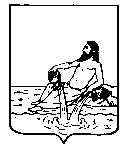 ВЕЛИКОУСТЮГСКАЯ ДУМАВЕЛИКОУСТЮГСКОГО МУНИЦИПАЛЬНОГО РАЙОНАР Е Ш Е Н И Е   от         22.12.2021           №   76                  ___________________________________________________________________________                   ______________________г. Великий УстюгОб утверждении Положения об оплате труда лиц, замещающих    муниципальные должности в     Контрольно-счетной палате Велико-устюгского муниципального районаВ соответствии с Бюджетным кодексом Российской Федерации, Федеральным законом от 6 октября 2003 года № 131-ФЗ «Об общих принципах организации местного самоуправления в Российской Федерации», Федеральным законом от 07.02.2011 № 6-ФЗ «Об общих принципах организации и деятельности контрольно-счетных органов субъектов Российской Федерации и муниципальных образований», статьей 21, 30 Устава Великоустюгского муниципального района,Великоустюгская Дума РЕШИЛА:1. Утвердить прилагаемое Положение об оплате труда лиц, замещающих муниципальные должности в Контрольно-счетной палате Великоустюгского муниципального района.2. Настоящее решение вступает в силу после официального опубликования.Глава Великоустюгскогомуниципального района                                                               А.В. Кузьмин       